РОЗПОРЯДЖЕННЯМІСЬКОГО ГОЛОВИм. СумиЗ метою забезпеченням належного транспортного обслуговування мешканців міста під час Пасхальних та Поминальних днів на території Сумської міської територіальної громади, керуючись пунктом 20 частини 4 статті 42 Закону України «Про місцеве самоврядування в Україні»:КП СМР  «Електроавтотранс» (Новик А.В.) у період з 13 по 15 квітня 2023 року та з 21 по 24 квітня 2023 року на території Сумської міської територіальної громади: Забезпечити з 09-00 до 15-00 годин перевезення пасажирів згідно з паспортом маршруту на автобусному маршруті загального користування № 26 «Центр – 40-ва підстанція»  одним автобусом. Тариф на перевезення пасажирів застосовувати згідно рішення Виконавчого комітету Сумської міської ради від  08.10.2021 № 596;1.2. Збільшити кількість тролейбусів на маршруті № 2 «Автовокзал – Керамейя»;1.3. Збільшити кількість автобусів в напрямку Баранівки.2. Контроль за виконанням даного розпорядження покласти на керуючого справами виконавчого комітету Павлик Ю.А.Міський голова								О.М. ЛисенкоЯковенко С.В. 700-667Розіслати: Моші Л.В., Новику А.В., Павлик Ю.А., Яковенку С.В.Начальник відділутранспорту, зв’язку та телекомунікаційних послуг Сумської міської ради	С.В. ЯковенкоНачальник відділу протокольної роботи та контролю Сумської міської ради	Л.В. МошаНачальник правового управлінняСумської міської ради	О.В. ЧайченкоКеруючий справами Виконавчого комітету	Ю.А. Павлик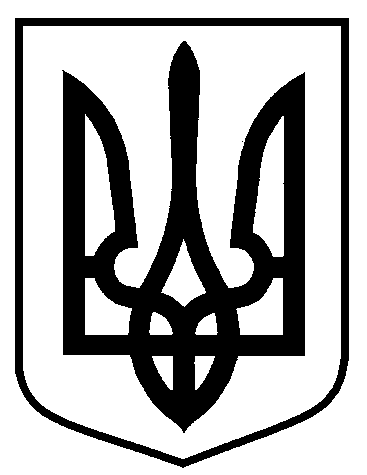 від    12.04.2023 №  112-Р Про тимчасові організаційні заходи щодо транспортного    забезпечення під час Пасхальнихта Поминальних днів на території Сумської міської територіальної громадиПро тимчасові організаційні заходи щодо транспортного    забезпечення під час Пасхальнихта Поминальних днів на території Сумської міської територіальної громади